Devine la Première LettreBraille | CaractèresDévelopper le vocabulaire et la compréhension des mots. Créer de nouveaux mots en changeant, supprimant ou ajoutant de nouvelles lettres.20 min 2 participant(s)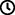 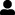 Jouons !Joueur 1Choisis une lettre. Lis la lettre en silence. Pense à un mot commençant par cette lettre.Dis le mot à voix haute.Joueur 2Devine la lettre.Trouve-la dans le bol.Les deux joueurs :Comparez vos briques pour voir si elles sont identiques. Si elles sont différentes, décidez quelle doit être la lettre (un enfant peut avoir le son correct, mais pas la brique correspondante) et trouvez-la.Préparation2 lots identiques de 10 briques de lettres différentes. 2 bolsChaque joueur a son propre bol avec le même lot de lettres. Pour bien réussirDemander : « À quel point penses-tu avoir raison ? »Variations possiblesChoisir des lettres plus faciles à lire au toucher ou qui ont déjà été apprises.Augmenter ou diminuer le nombre de lettres.Demander à l’enfant de choisir 2 lettres et de faire des mots qui incluent ces lettres.Les enfants vont développer ces compétences holistiques Cognitif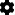 Découvrir la fonction de l’écrit : demander une relectureIdentifier les caractères braille : les lettres Emotionnel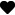 Être encouragé à faire le lien entre ce qui est lu et sa propre expérience Social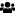 Planifier et réaliser des activités routinières ou non routinières nécessitant plusieurs étapesLe saviez-vous ?Les enfants ont tendance à discuter des caractéristiques détaillées lors d’activités de construction ludiques avec leurs camarades et font preuve d’un niveau d’autorégulation plus élevé lors d’activités et de jeux en petits groupes.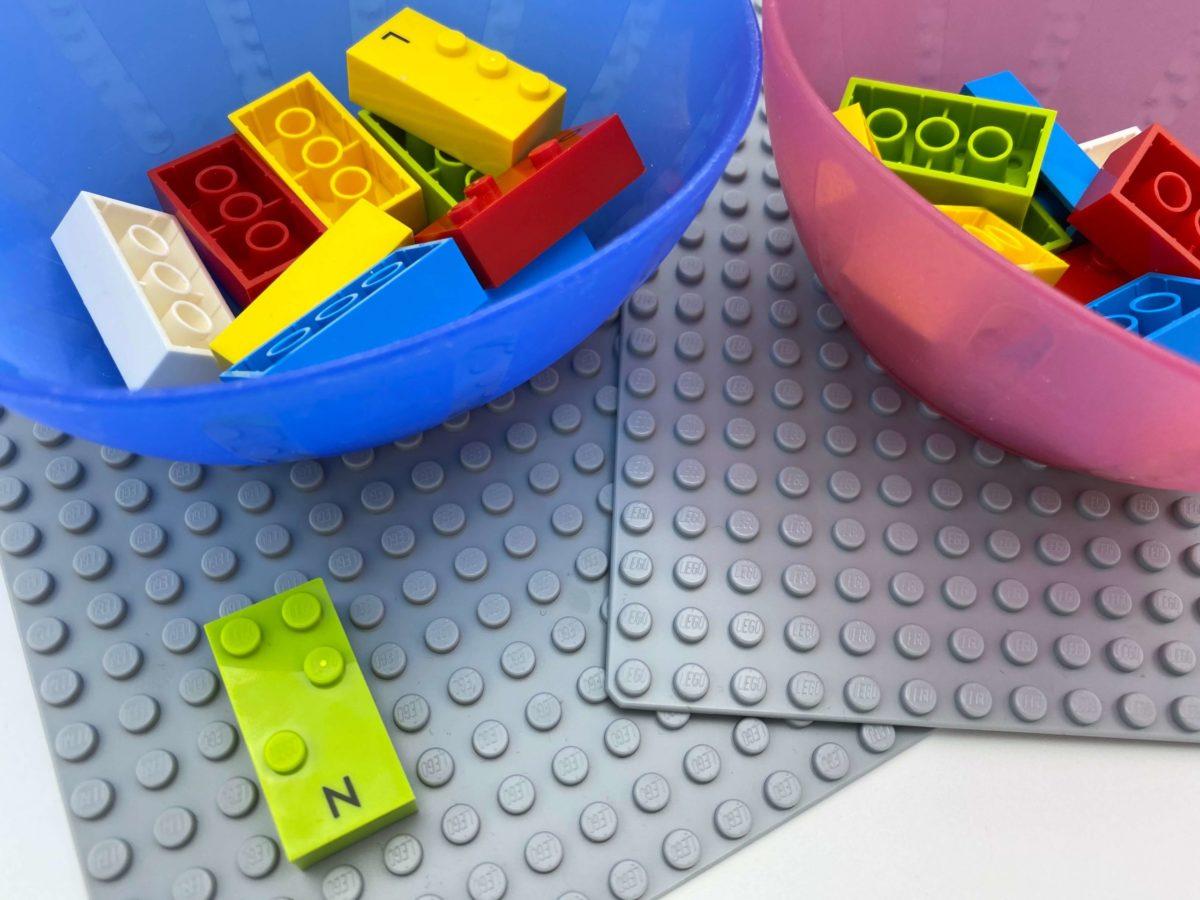 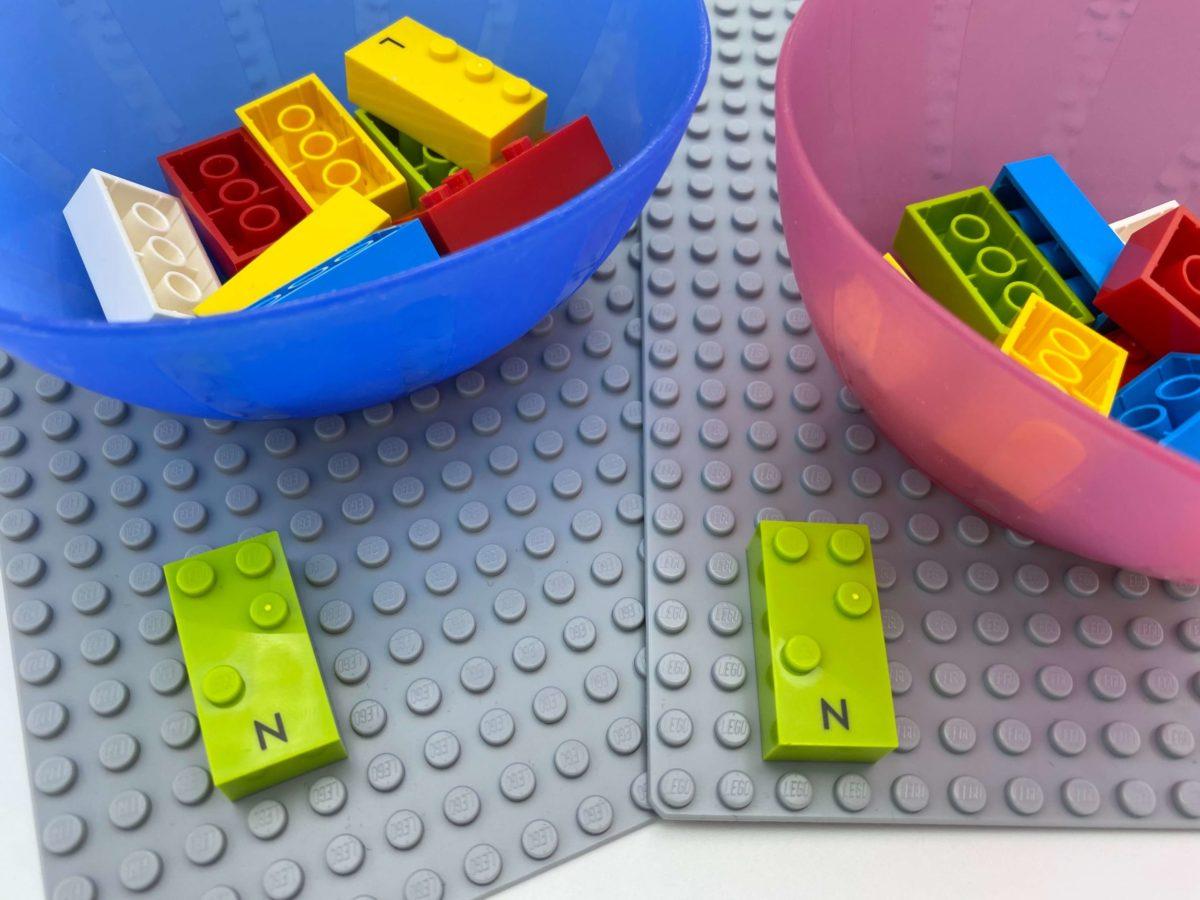 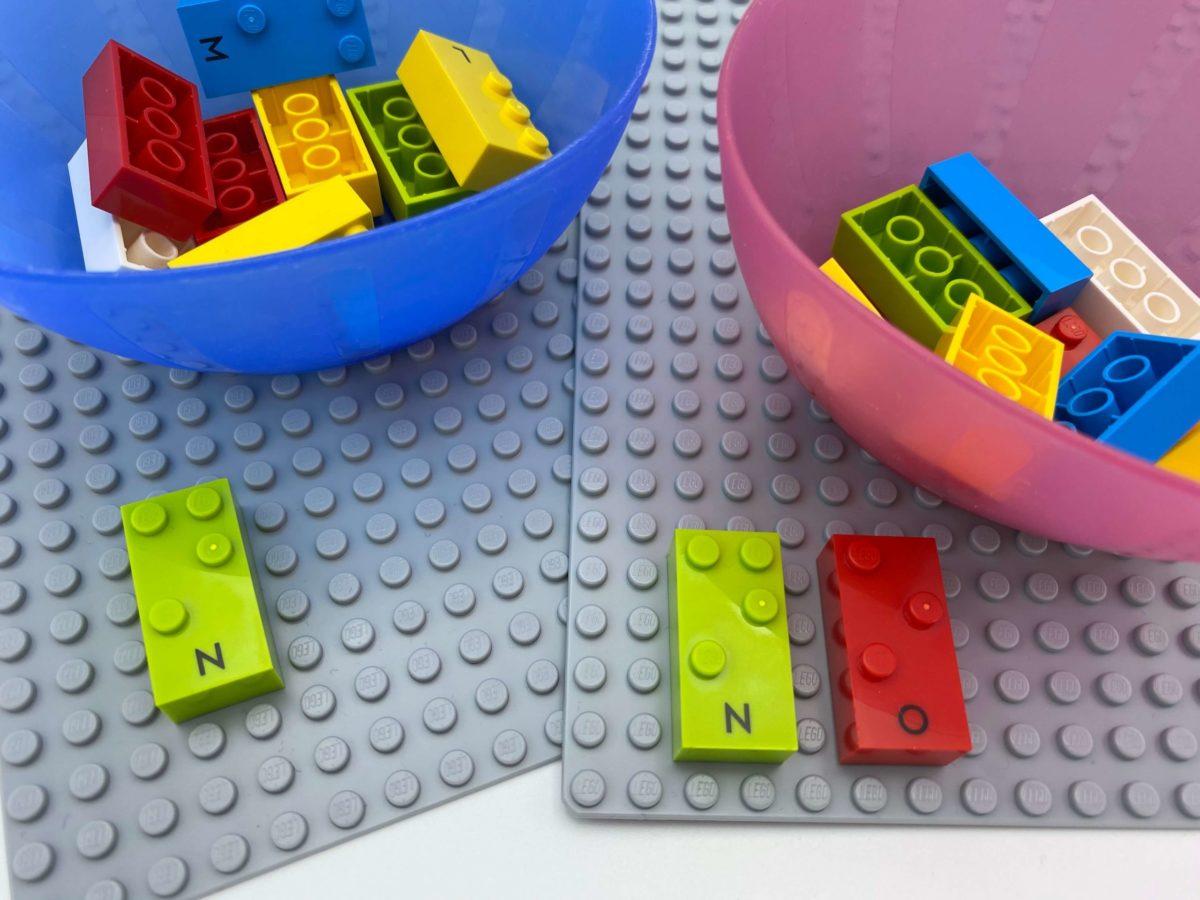 